Театрализованная деятельность детей дошкольного возраста включает в себя следующие разделы:игры в кукольный театр; игры- драматизации; игры- представления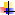 ( спектакли ); плоскостные и теневые театры.Роль театральной деятельности вречевом развитии дошкольников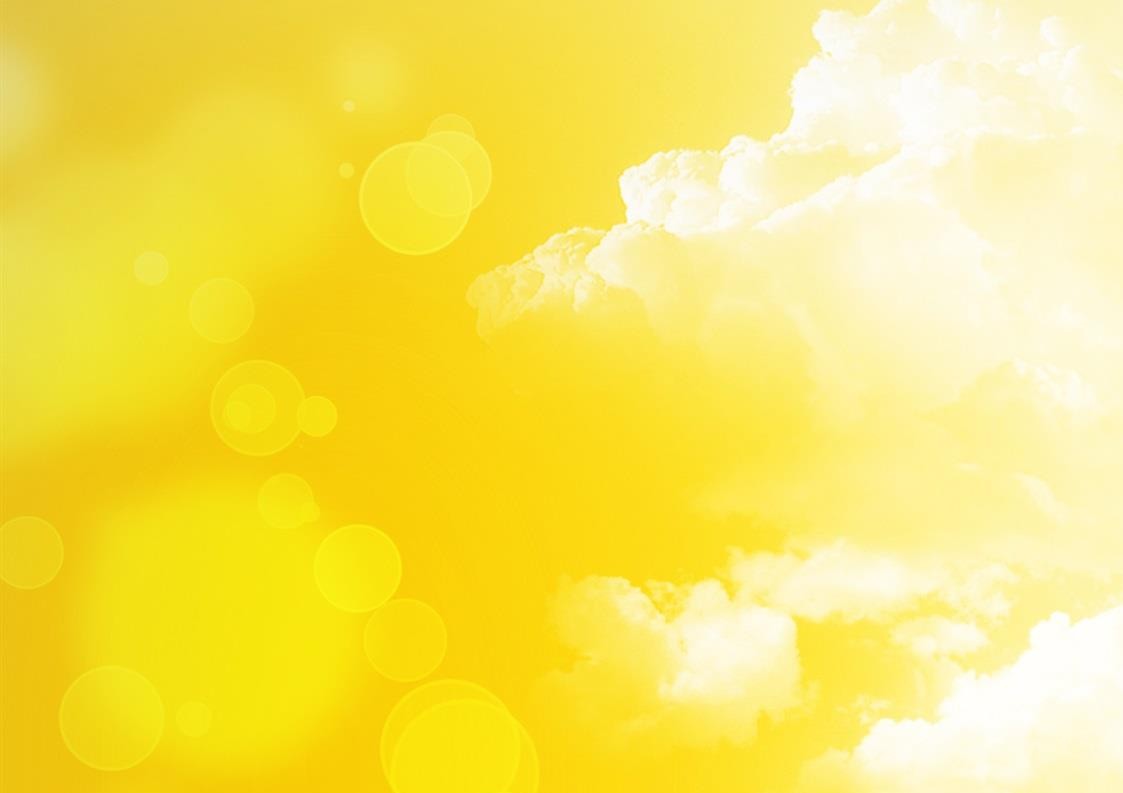 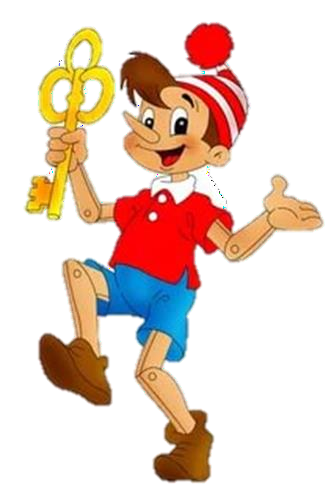 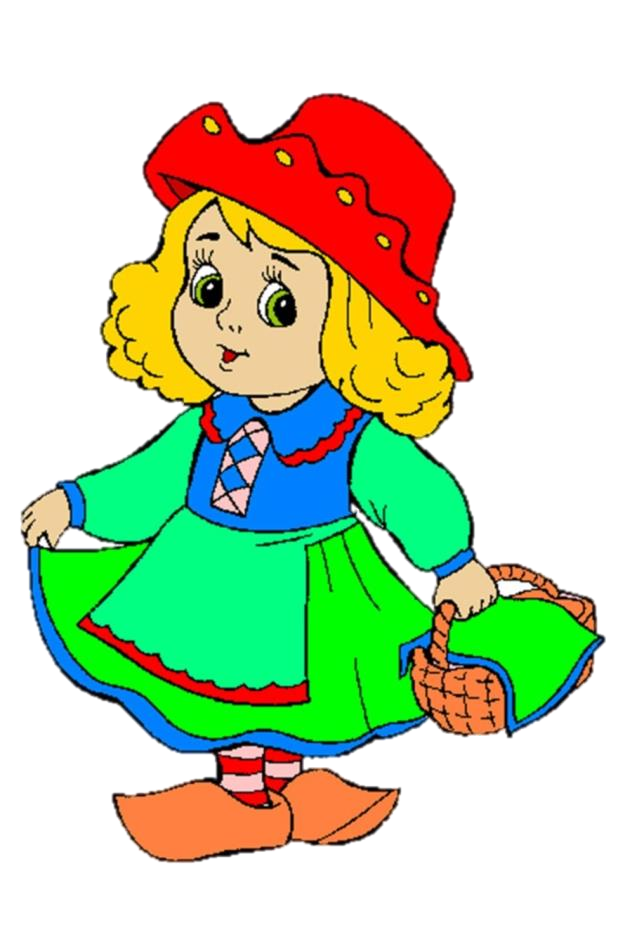 Дошкольный возраст – возраст активного усвоения ребенком разговорного языка, становления и развития всех сторон речи: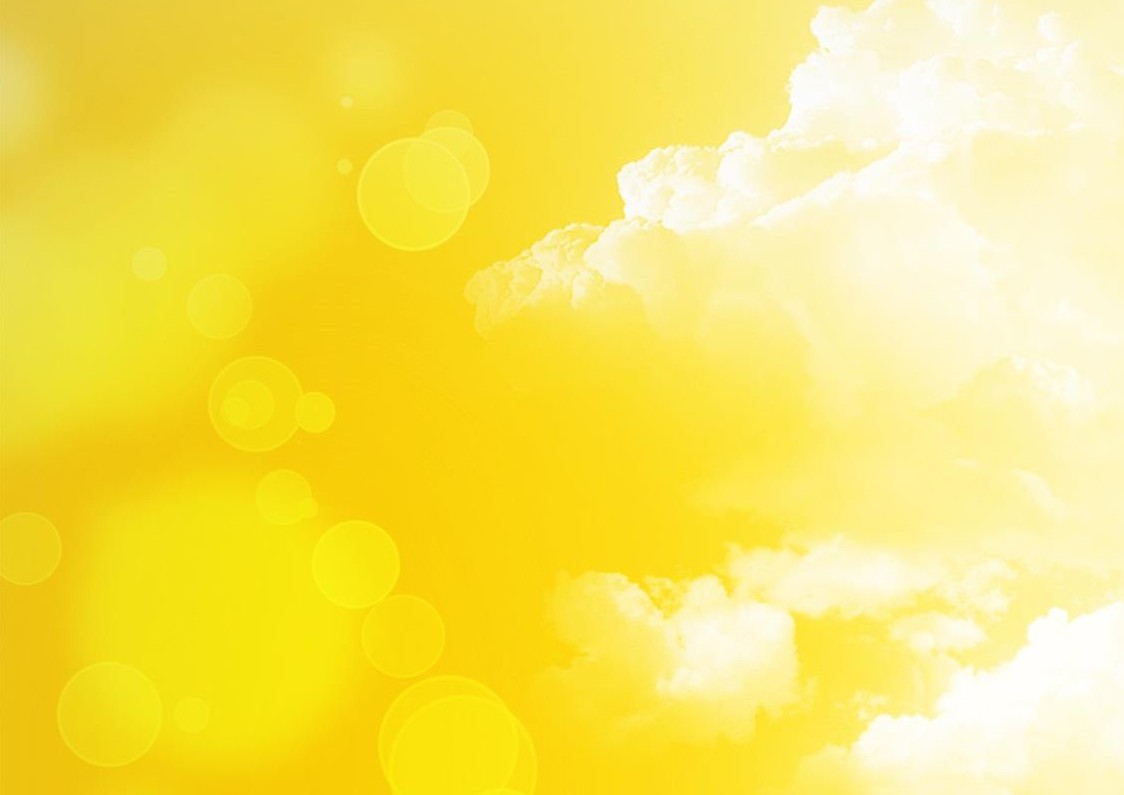 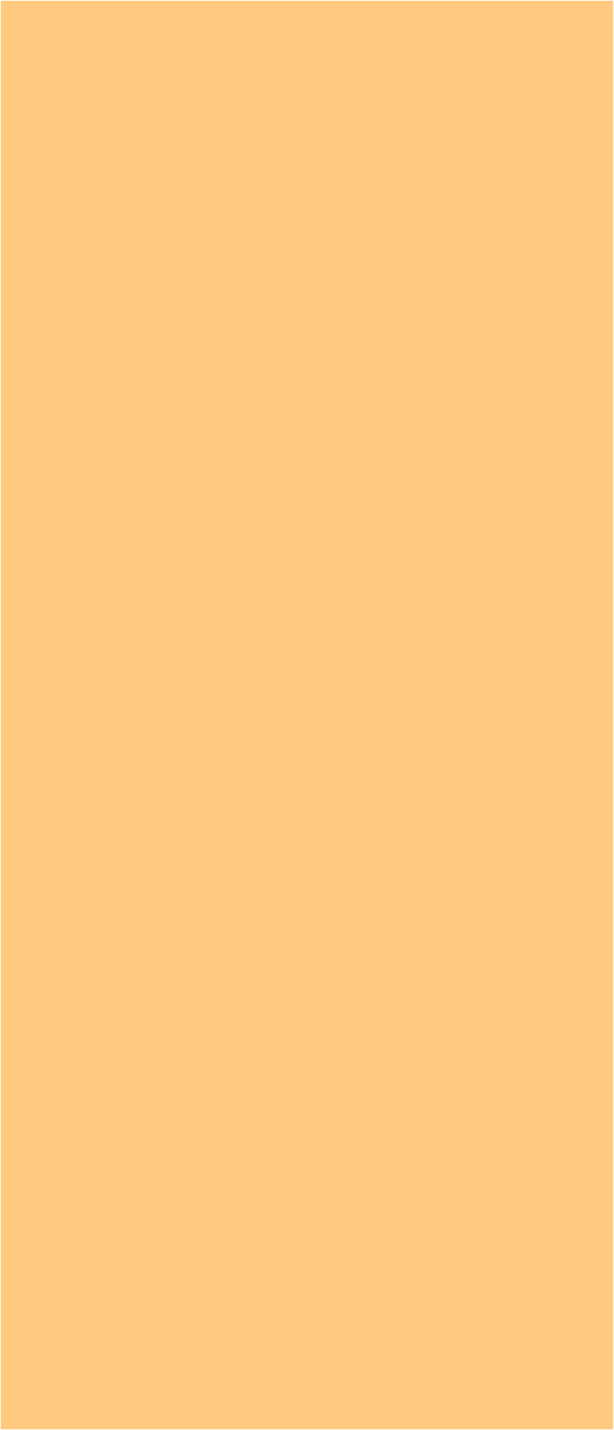 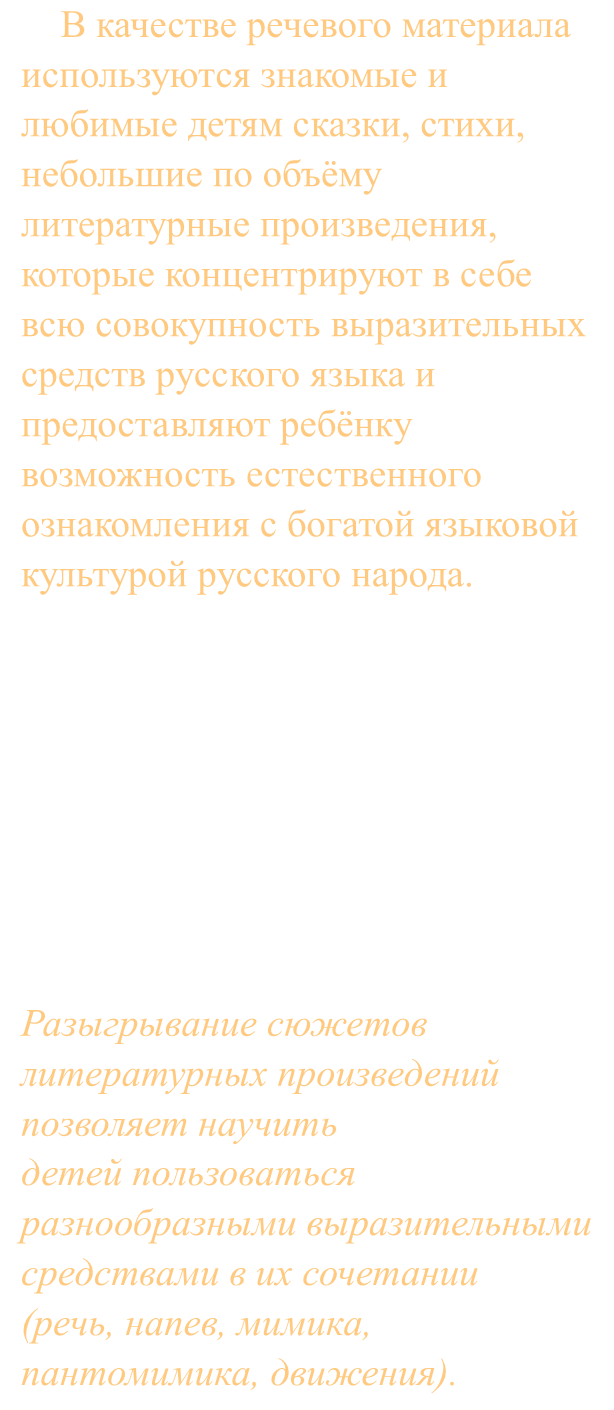  фонетической,  лексической, грамматической.Речевое развитие ребенка,осуществляется в различных видах детской деятельности, одним из которых является театрализация.Театрализованная деятельность- это импровизация, оживление предметов и звуков, яркаяэмоциональная передача образа героя вербальными иневербальными средствами, она связана с музыкальными иречевыми видами деятельности: пением, движениемпод музыку, слушанием,импровизацией, музыкальной игрой.Театрализованная деятельность стимулирует активную речь за счёт расширения словарного запаса,работы по совершенствованию артикуляционного аппарата и расширения зоны общения (с игрушками, сверстниками, взрослыми), являетсянеисчерпаемым источником развития чувств, переживаний,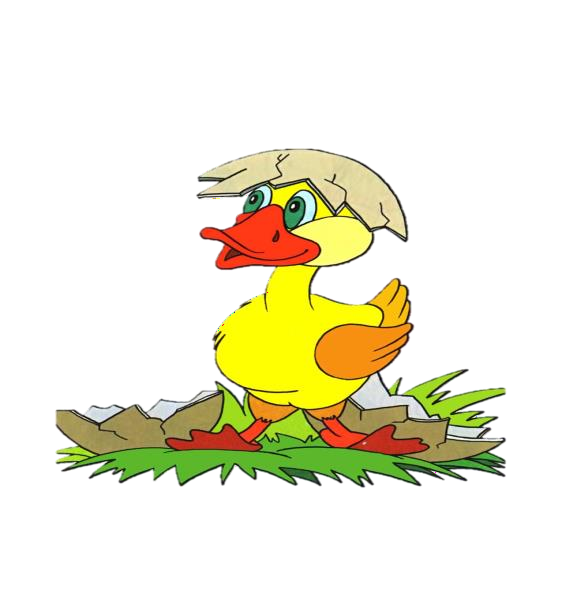 эмоциональных открытий ребёнка, приобщает его к духовномубогатству, является важнейшим средством развития условия,необходимого для организации совместной деятельности детей, в процессе которой происходитречевое развитие дошкольников.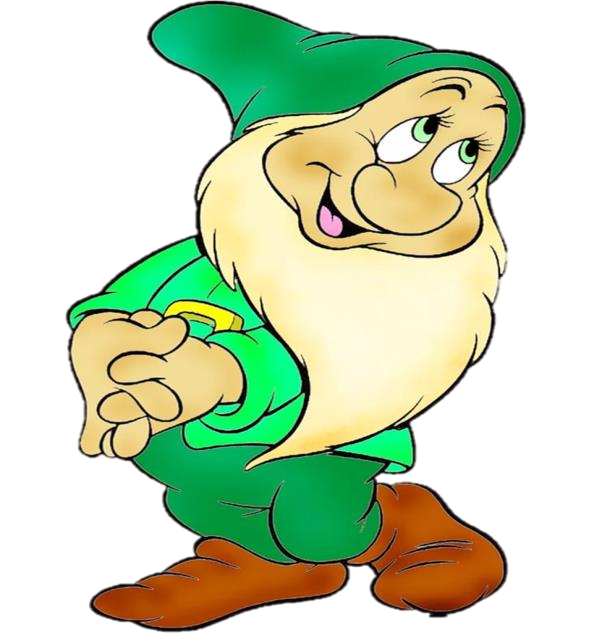 